Publicado en Barcelona el 08/09/2021 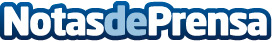 El marketing digital en restauración y hostelería es clave para aumentar las ventasFlipdish calcula que el ROI medio de las campañas alcanza el del 532% en un sector cada vez más centrado en el mundo digitalDatos de contacto:Gloria Almirall Arnal637883077Nota de prensa publicada en: https://www.notasdeprensa.es/el-marketing-digital-en-restauracion-y Categorias: Nacional Comunicación Marketing Turismo Emprendedores Restauración Consumo http://www.notasdeprensa.es